Colegio santa María de Maipú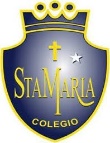 Departamento de artes, tecnología y música.Correo: musicaprimerciclo.smm@gmail.comCanal de YouTube: Departamento de Artes SMM                  Nivel: Segundo Básico.    Link: https://www.youtube.com/watch?v=SQDt6wN4jnEGuía de apreciación Nº16 MúsicaRetroalimentaciónNombre_______________________________________ Curso: _______ Fecha: _______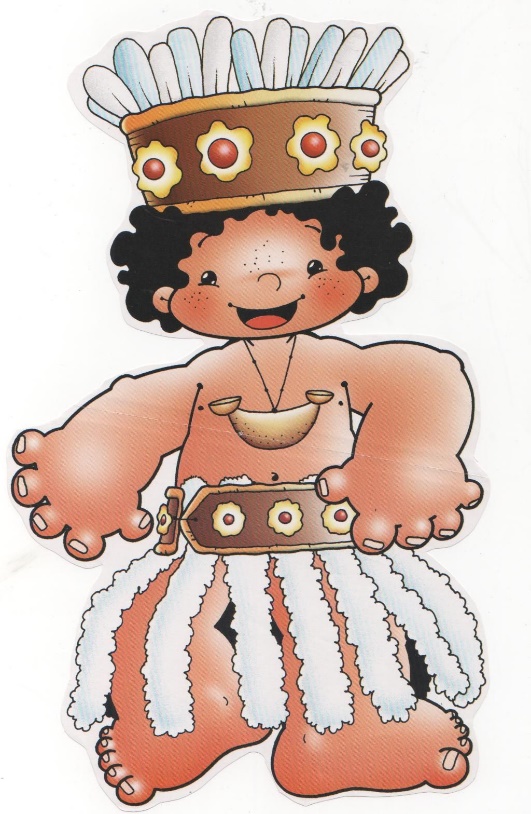 Cantemos la canción.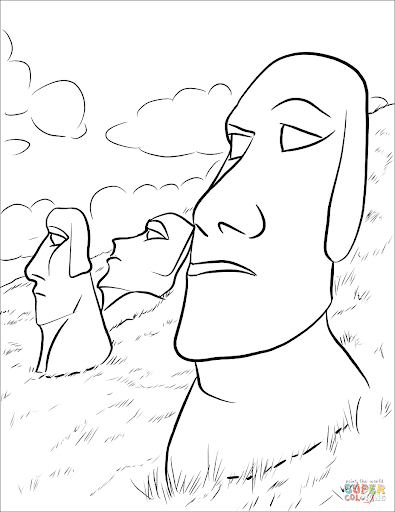 Akuru Akuru (letra)Akuru Akuru tataki eroeTe kiero etaki etuangaroaeAkuru Akuru tataki eroeTe kiero etaki etuangaroae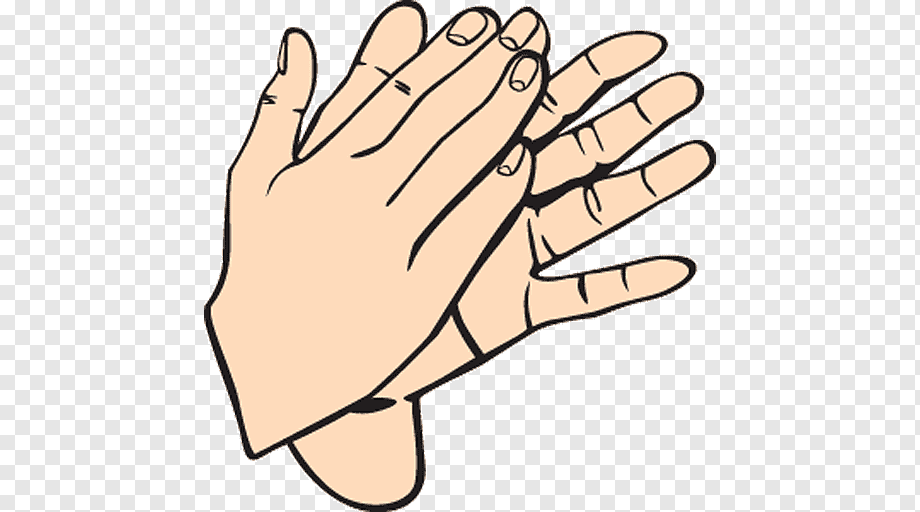 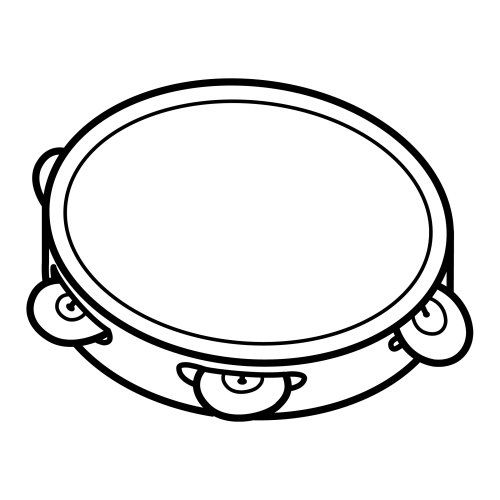 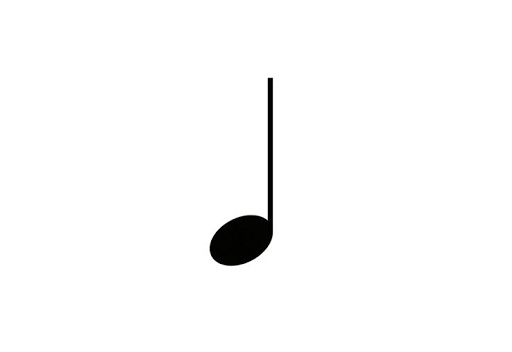 Actividad: toquemos la línea melódica en metalófono. (Versión simplificada) Recuerda y pinta el color de las notas.do- do- do- do- do- do –do – si –si – si – si – do do- do- do- do- do- do –do – si –si – si – si – do Respuestas: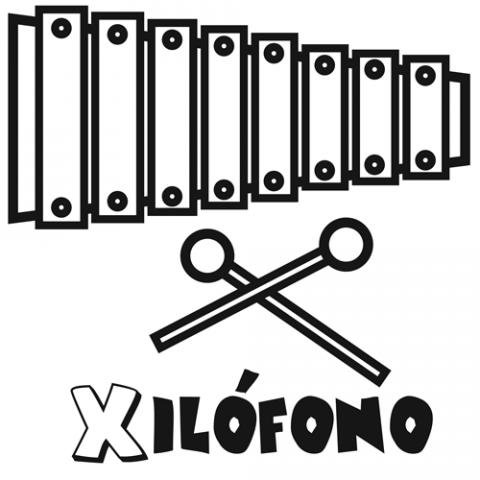 